Непосредственно образовательная деятельность по художественно-эстетическому развитию для детей подготовительной  группы.«Жираф»Цель: создание жирафа из цветной бумаги. Образовательные задачи:- учить детей способам аппликации.- учить ориентироваться на плоскости- дать представление о животном и его отличительных особенностяхРазвивающие задачи:- развивать мелкую моторику рук- творческое воображение- развивать усидчивость, терпениеВоспитательные задачи:- воспитывать у детей любовь к природе, любознательность- воспитывать желание познавать окружающий мирМатериал:- зеленый картон А4- цветная бумага: желтая, коричневая, белая, черная.- шаблоны жирафа по количеству детей- простой карандаш- клей карандашПредварительная работа:- чтение произведений К.И.Чуковского «Айболит», «Бармалей»- просмотр мультфильма «Катерок»- разучивание загадок- слушание песенки «Чунга-Чанга»- рассматривание иллюстраций о животных Африки- беседы с детьми о животных Африки, их детенышах, в  среде обитанияХод деятельности:В: Ребята, на адрес нашей группы пришло музыкальное послание. Давайте послушаем.(Прослушивание аудио-сказки «Как жираф нашел друзей», длительность 2 минуты)В: Ребята, что помогло жирафу найти друзей?(ответы детей, показ иллюстрации, беседа о животном).В: Жираф – африканское животное. Обитают в открытых степях – саваннах с редко расположенными деревьями и кустарниками. Питаются преимущественно листьями и ветками различных акаций.Жирафы очень миролюбивые животные. Живут они небольшими стадами, в которых очень уважительно относятся друг к другу. Драк почти не бывает.Жираф – самое высокое животное на земле – 5 метров, он быстро бегает. Окрас каждого животного уникален, не бывает двух одинаково окрашенных жирафов.В: Давайте сегодня мы с вами сделаем семейство дружных жирафов из крупы. Эта крупа – пшено. Что вы знаете о ней? (кашу варят, птички клюют). Оказывается, из крупы можно делать поделки.Но сначала мы разомнемся.Физкультминутка «Африка».
Вышли дети погулять,                                  Дети шагают на месте.
Порезвиться, поиграть.
По саванне идём
Жарким африканским днём.
Гордо голову задрав,                                     Дети  шагают на
На ребят глядит жираф.                                 носочках 
Как жираф, мы пойдём                                  вытянув руки над
Жарким африканским днем.                          головой.
Носорог-рог-рог идёт,                                    Ноги на ширине плеч.
Бегемот-мот-мот бредёт.                               Дети «переваливаются»
Как они, мы пойдём                                       с  ноги на ногу на месте.
Жарким африканским днём.
Антилопы лёгкий бег                                     Дети легко бегут на
Поразил сегодня всех.                                    месте.
Побежим мы бегом
Жарким африканским днём.
Утомила нас жара,                                        Дети через стороны
Возвращаться нам пора,                               поднимают руки вверх – 
Песню мы допоём                                         вдох, опускают вниз – 
И учиться вновь пойдём!                             выдох.Садятся на свои места.Молодцы! А теперь приступаем к работе. Воспитатель показывает на примере:1 шаг. Обвести шаблон жирафа вырезать его. 2 шаг. Полученный шаблон смазать клеем и приклеить на зеленый картон. 3 шаг. Из желтой бумаги вырезать рожки, ушки и хвостик. Приклеить 4 шаг. Из коричневой бумаги вырезать пятнышки, кончик хвостика и рожек и приклеитьКакие молодцы! Сколько непохожих жирафов у нас получилось! Как вы считаете, у кого получился самый пятнистый жираф? Все ребята постарались. Посмотрите, какие разные жирафы!Все они дружные и миролюбивые. Давайте все работы поместим на выставку.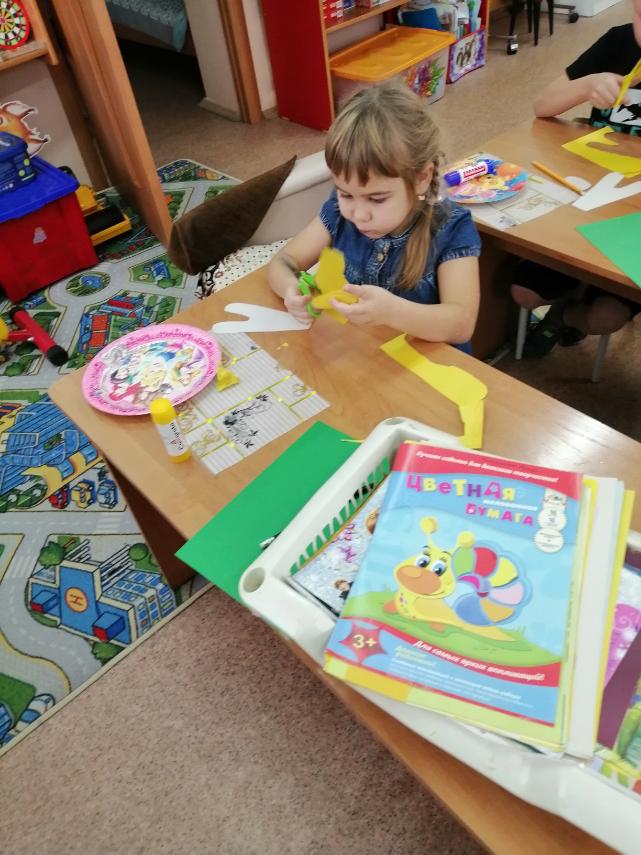 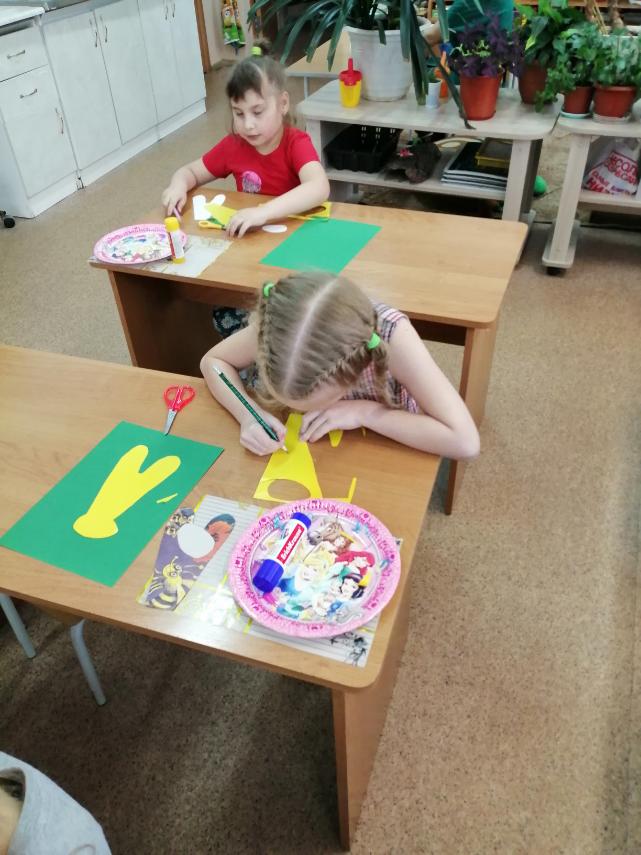 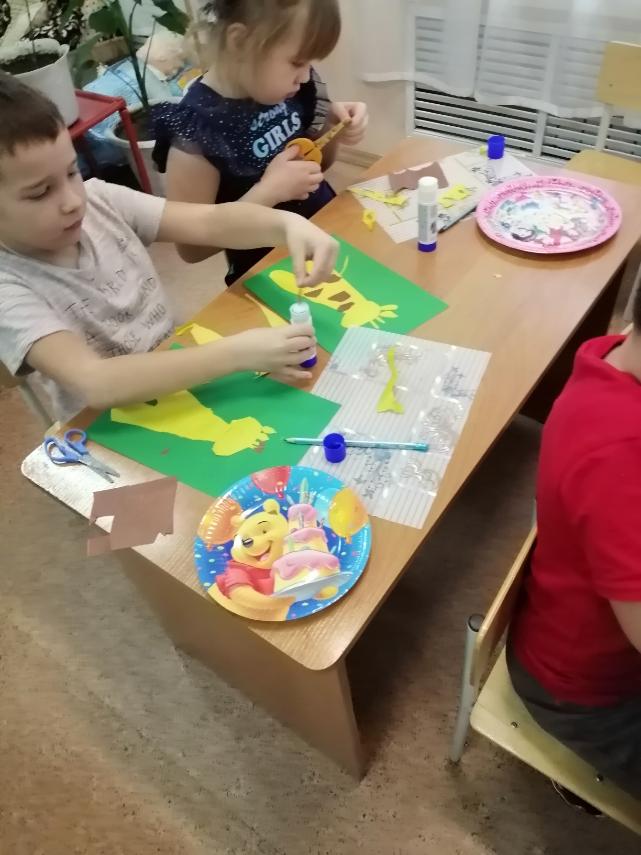 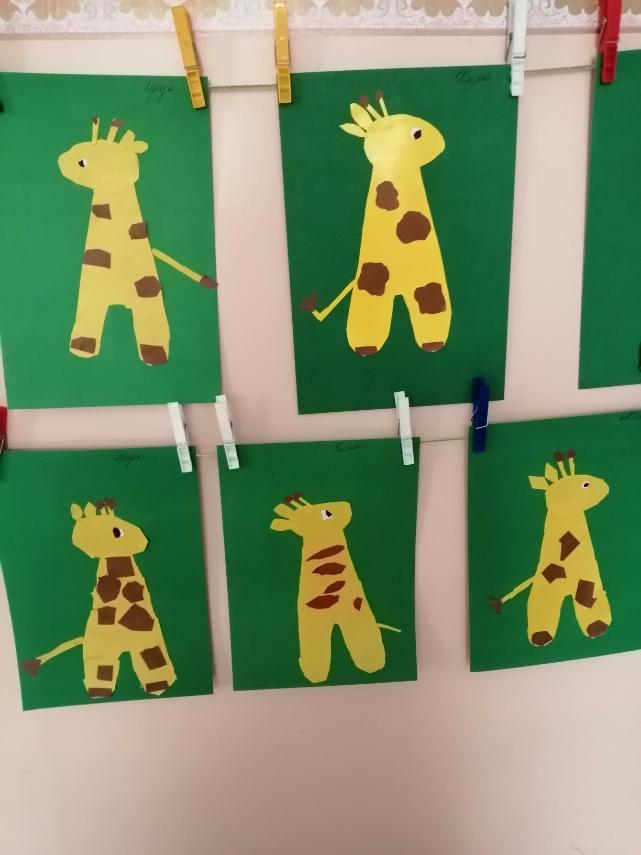 